REŠITVE – MATEMATIKA: 6 . TEDEN2 .URA :        1.  Pretvori.3 .URA :        Izračunaj ploščino kvadrata s stranico dolžine 0,6 cm.p = 36 mm2  ali   0,36 cm2Izračunaj ploščino pravokotnika  s stranicama dolgima 9 cm in 3 dm.p = 27 cm2  Izračunaj ploščino pravokotnika  s stranicama dolgima 0,3 m in  2 dm.p= 6 m2  4. URA :        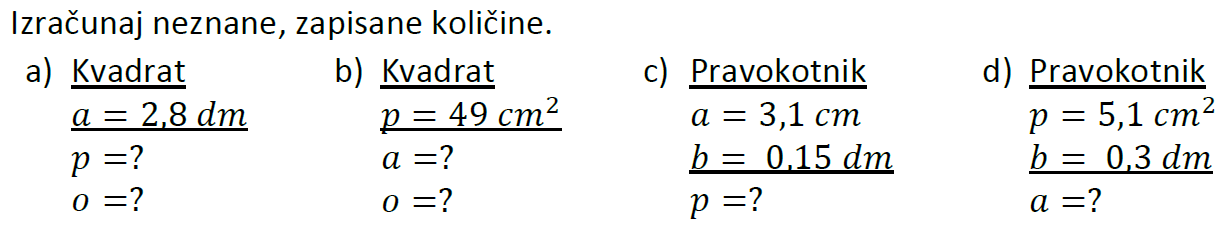 2 a = 200  m29 000 a = 90 ha9 000 a = 90 ha99,2 dm2 = 9 920 cm25 dm2 = 500  cm22 570 m2  = 25,7 a2 570 m2  = 25,7 a4,16 a = 416 m26 cm2 = 600 mm281 cm2= 8 100 mm26 610 m2 = 66,1 a5 ha = 500 a53 dm2= 5 300 cm27730 dm2 = 77,3 m27 km2 = 7 000 000 m256 km2= 5 600 ha354 ha = 3,54 km262 080 a = 620,8 ha260 dm2  = 2,6 m2260 dm2  = 2,6 m28,098 ha = 809,8 a0,4224 a = 42,24 m274 351 cm2  = 743,51 dm274 351 cm2  = 743,51 dm256 dm2 7 cm2 = 56,07 dm271 420 dm2 = 714,2 m238 dm2 26 cm2  = 38,26 dm238 dm2 26 cm2  = 38,26 dm238 m2 6 dm2 = 38,06 m22.  Pretvori v cm2.2 000 mm2 = 20 cm228 dm2 = 2800 cm228 dm2 = 2800 cm26 cm2 9 mm2 = 6,09 cm250 900 mm2 = 509 cm24 dm2 = 400 cm24 dm2 = 400 cm21 dm2 25 cm2 = 125 cm267 mm2 = 0,67 cm23 cm2 21 mm2 = 3,21 cm23 cm2 21 mm2 = 3,21 cm28 dm2 4 cm2 = 804 cm23.  Pretvori v dm2.5000 cm2 = 50 dm286 m2 = 8 600 dm286 m2 = 8 600 dm25 dm2 2 cm2 = 5,02 dm212 050 cm2 = 120,5 dm26 m2 = 600 dm26 m2 = 600 dm23 m2 53 dm2 = 353 dm276 cm2 = 0,76 dm21 dm2 89 cm2 = 1,89 dm21 dm2 89 cm2 = 1,89 dm27 m2 2 dm2 = 702 dm2a)o = 112 cmp = 784 cm2b)a = 7 cmo = 28 cmc)p = 465 mm2d)a = 1,7 cm